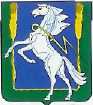 СОВЕТ ДЕПУТАТОВАРХАНГЕЛЬСКОГО СЕЛЬСКОГО ПОСЕЛЕНИЯСОСНОВСКОГО МУНИЦИПАЛЬНОГО РАЙОНАЧЕЛЯБИНСКой ОБЛАСТичетвертого созываРЕШЕНИЕот 25 ноября 2021 года №51с. АрхангельскоеО вступлении в должность Главы Архангельского сельского поселенияСосновского муниципального районаЧелябинской области     В связи с избранием на выборную муниципальную должность Главы Архангельского сельского поселения Пузыреву Светлану Владиславну, Совет депутатов Архангельского сельского поселения четвертого созыва  РЕШАЕТ:1. Установить днем вступления Пузыревой Светланы Владиславны в должность Главы Архангельского сельского поселения Сосновского муниципального района Челябинской области 3 декабря 2021 года.2.  Опубликовать данное решение в газете «Сосновская Нива» и на официальном сайте органов местного самоуправления Архангельского сельского поселения Сосновского муниципального района Челябинской области  (http://arhangelskoe.eps74.ru).Председатель Совета депутатов                               Архангельского сельского поселения                                               Е.В. Дубровина